OPAS-träff 
Producenter, Orkesteravdelning och Bibliotek. Onsdag 16:e mars 2016. 09:00-13:00.OneNote Microsoft OneNote för anteckningar och genvägar, synkar på alla enheterFem olika sätt för musikerna att se schemat (plus en till kanske) Diskussioner om uppdateringsfrekvens av schemat i iPad och iPhone
Enskild musikers schema, hur funkar det och visas? Visar egen tjänst, instrumentförsäkringar, pass mmVilka data fyller vi i? Och hur visas det i onlineschemat. Pappersexempel för 15-41  Ny ide av Johan: Info om andra konserter kan nu enkelt fås in i schemat genom att markera ”Visa på höger sida i schemat*
Kopplade fält (i visningen på online-schemat) såsom konsertmästare och uppställning Nu ändrat så att de inte är kopplade. Arbetsfördelning mellan Planeringsavdelning-Orkesteravdelning-Bibliotek. Indata: Vem fyller i vad? Dokument bifogas detta mail. Samarbete!Det skall finnas en händelse i kalendern (en varje dag) 
Händelsen skall visas på onlineschemat
Den skall vara på rätt sida vänster/höger i schemat (GSO och MUSiker ur GSO)
Vad saknas i GSO.ICS och MUS.ICS  Fridagar och info om andra konserter än GSOSkapa projekt, rätt nummer och struktur Se länken på nästa rad
Projektnummer för provspelningar. Förslag. Föll i god jord: http://opas.se/index.php/Uppbyggnad_av_projektnummer_GSO
Projektens ordning i onlineschemat Nummerfält finns på varje projekt.
Vissa projekt syns inte i online, hur funkar det? För att synas skall det vara orkester = GSO eller ”Musiker ur GSO” och nu visas händelsen om man klickat visa i höger del av schemat för andra ensembler/orkestrarVarför syns ett projekt inte i sin förväntade kalendertid utan tidigare (Tjänstgöring ledning)? Visar man projekt-vy så sorteras konserterna efter den första konserten i projektet.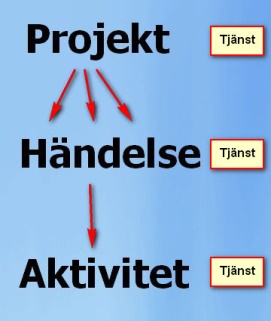 Hur får man händelser att synas i orkesterns planeringsvy för tjänstgöring? 
Tre kryss måste vara på plats TJÄNSTGÖRINGSKRYSSET på:   
1. Projekt    2. Händelse     3. Aktiviteten   (ändra inte standard på punkt 3!)
Skillnaden Tjänstgöring/Tjänstgöring ledning Tjänstgöring = alla uppgifter ”Tjänstgöring ledning” grafisk vy där endast de med de tre kryssen syns
Vad ska inte synas i orkesterns planeringsvy och hur funkar det? Hänger ihop med förra frågan. De tre kryssen. Vissa HÄNDELSER skall inte synas ex kan ju vara lite allt möjligt. Vissa projekt syns inte ex INTERNBOKNING. Vissa aktiviteter syns inte ex Fridag.